EXAME DE QUALIFICAÇÃOREQUERIMENTOSenhor(a) Coordenador(a),Eu, _______________________________________________________________, aluno(a) regularmente matriculado(a) no PPGZoo, sob o nº  ___________________, tendo cumprido todos os créditos exigidos pelo Programa, conforme histórico escolar em anexo, venho requerer a realização do Exame de Qualificação da dissertação (versão preliminar),  intitulada:  “____________________________________________________________________________________________________________________________________________________________________________”, no dia ______ / ______ / ______, às ________horas, cuja Banca Examinadora será constituída pelos seguintes membros:Orientador(a): 	Examinador(a) interno(a): 	Examinador(a) interno(a): 	Suplente interno: 	Nestes termos, peço deferimento.                                                                                  Rondonópolis, ______ / ______ / _______.Assinatura. do(a) discente					Assinatura. do(a) orientador(a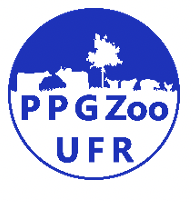 Universidade Federal de RondonópolisInstituto de Ciências Agrárias e TecnológicasPrograma de Pós-graduação em Zootecnia - PPGZoo